ODGOJNO – OBRAZOVNO PODRUČJE: SKRB O SEBIZADATAK: POGLEDAJTE SLIKE O TOME KAKO SMO PRIPREMALI RAŽNJIĆE OD VOĆA PA ISPRIČAJTE SVOJIM UKUĆANIMA I UZ NJIHOVU POMOĆ PRIPREMITE RAŽNJIĆE OD VOĆA KOD KUĆE! 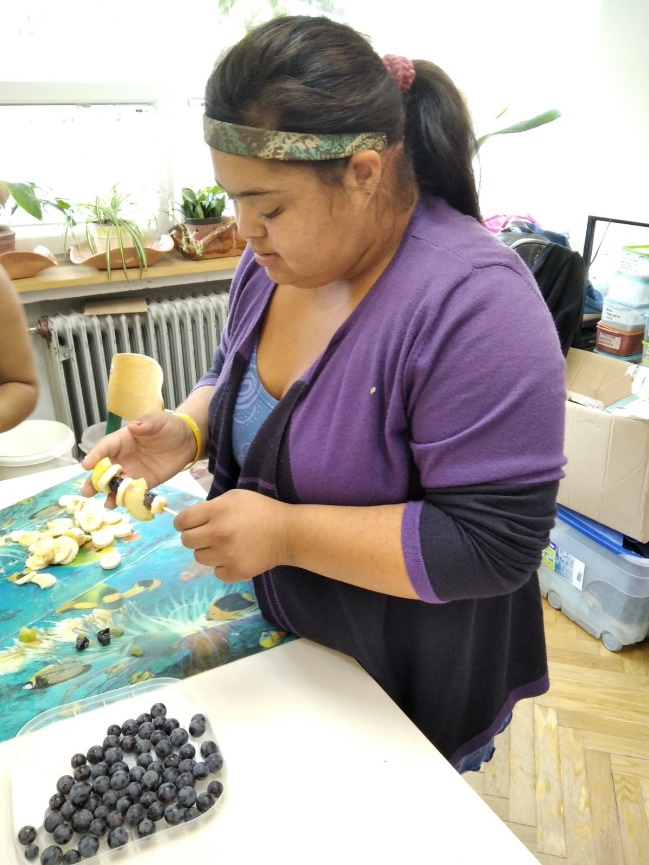 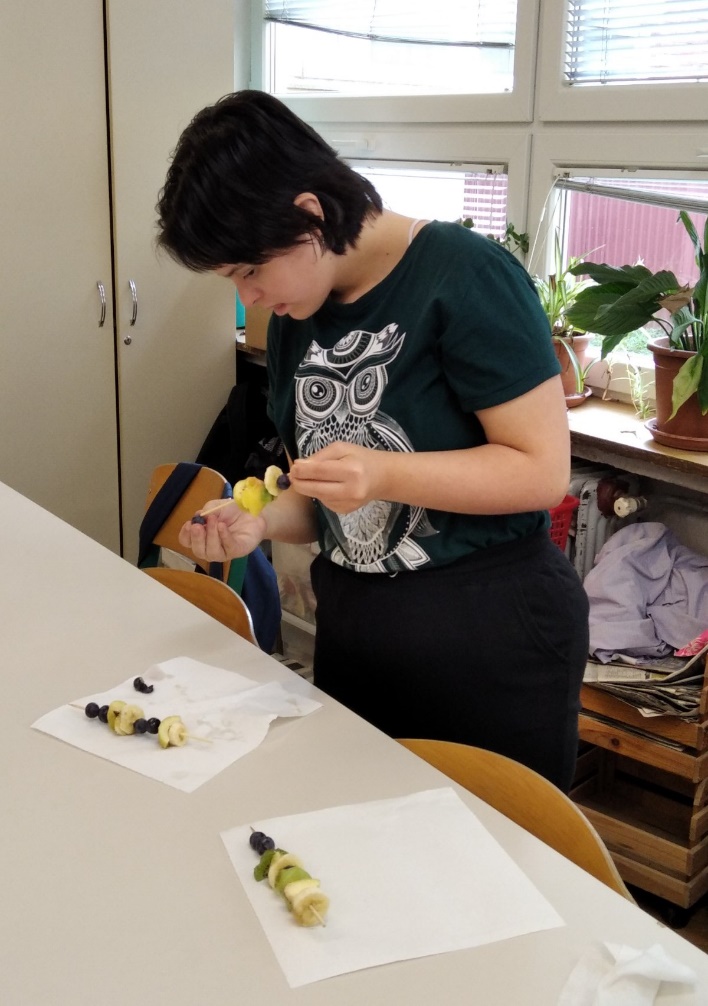 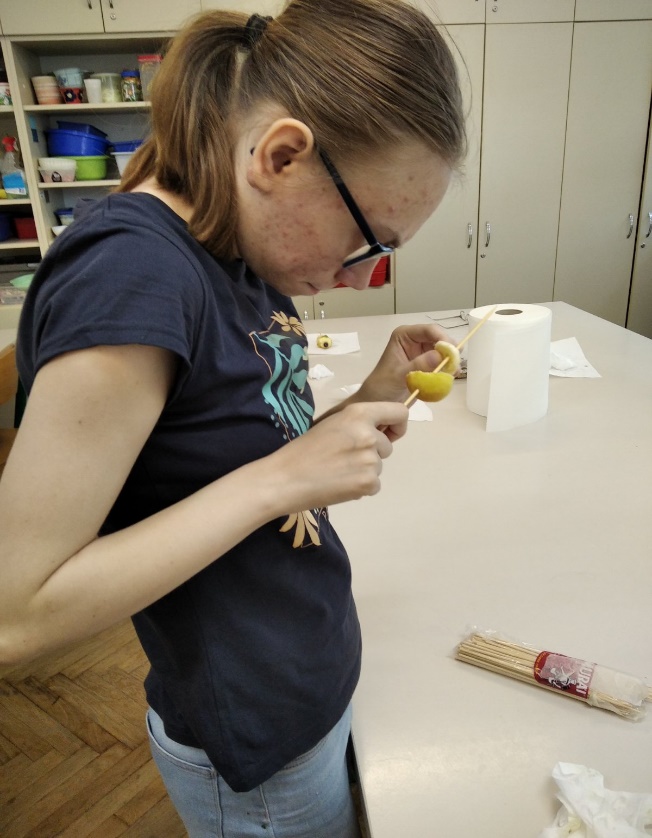 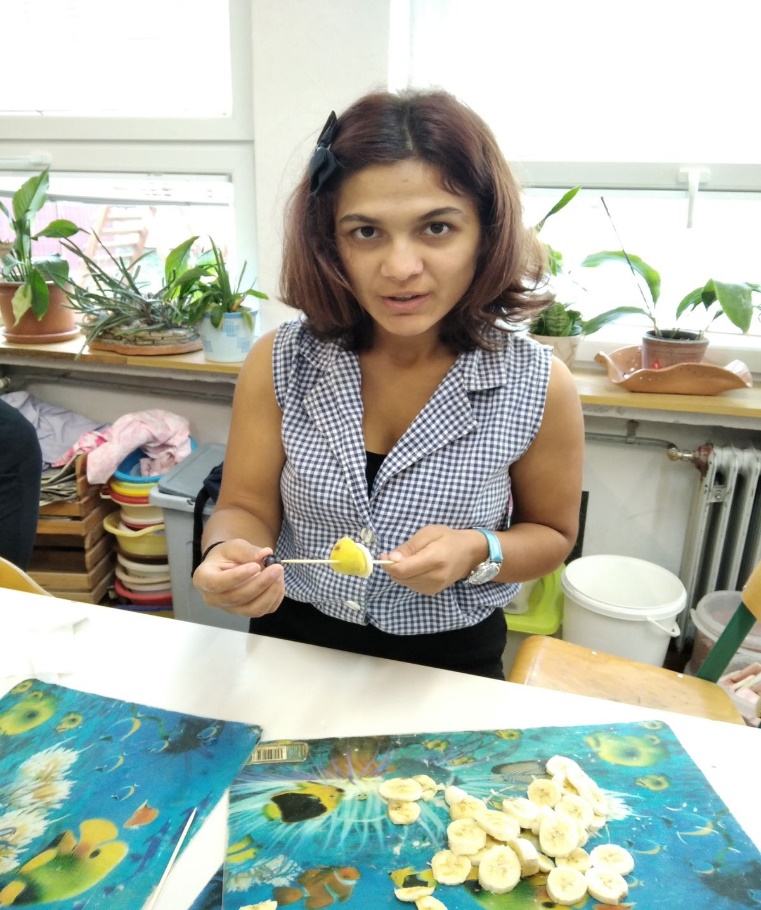 